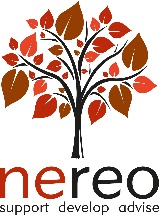 	                    Meeting of Chairs of Equality Staff Networks (via Teams)	                             Tuesday 13 September 2022 (10.00am)A G E N D AWelcome and IntroductionsMinutes & Actions – last meeting : 12 July 2022 (attached)Guest Speaker: Kate Husband, Safeguarding Officer, Veteran Community Worker North East - Fighting with Pride : The LGBT+ Military Charity (attached)General information sharing / networkingLinks to NHS NetworksEvents / activities for future collaborationForward planAny Other BusinessDate of Next Meeting